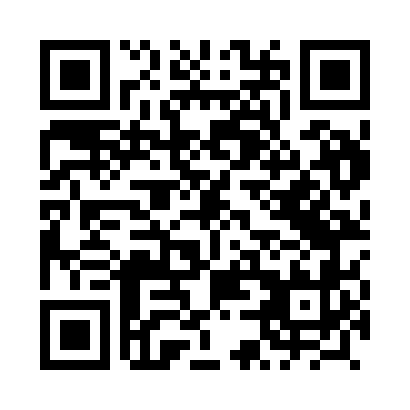 Prayer times for Chotkow, PolandWed 1 May 2024 - Fri 31 May 2024High Latitude Method: Angle Based RulePrayer Calculation Method: Muslim World LeagueAsar Calculation Method: HanafiPrayer times provided by https://www.salahtimes.comDateDayFajrSunriseDhuhrAsrMaghribIsha1Wed2:575:2912:556:038:2310:432Thu2:545:2712:556:048:2410:463Fri2:505:2512:556:058:2610:494Sat2:465:2312:556:068:2810:525Sun2:425:2112:556:078:2910:566Mon2:415:1912:556:088:3110:597Tue2:405:1812:556:098:3211:018Wed2:395:1612:556:098:3411:029Thu2:395:1412:556:108:3611:0310Fri2:385:1312:556:118:3711:0311Sat2:375:1112:546:128:3911:0412Sun2:375:0912:546:138:4011:0513Mon2:365:0812:546:148:4211:0514Tue2:355:0612:546:158:4311:0615Wed2:355:0512:546:168:4511:0716Thu2:345:0312:546:178:4611:0717Fri2:345:0212:556:188:4811:0818Sat2:335:0112:556:198:4911:0819Sun2:334:5912:556:198:5111:0920Mon2:324:5812:556:208:5211:1021Tue2:324:5712:556:218:5411:1022Wed2:314:5512:556:228:5511:1123Thu2:314:5412:556:238:5611:1224Fri2:304:5312:556:238:5811:1225Sat2:304:5212:556:248:5911:1326Sun2:304:5112:556:259:0011:1427Mon2:294:5012:556:269:0111:1428Tue2:294:4912:556:269:0311:1529Wed2:294:4812:566:279:0411:1530Thu2:284:4712:566:289:0511:1631Fri2:284:4612:566:299:0611:16